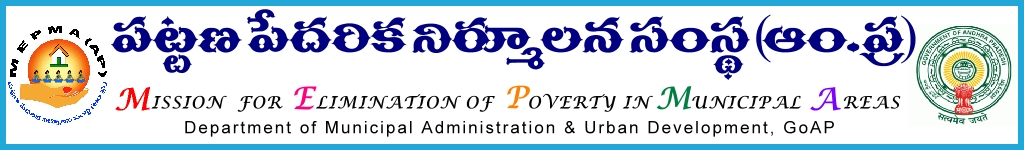 From						       ToSri Solomon Arokiaraj,I.A.S.,                       Project Directors,Mission Director, MEPMA.,                       All districts.Govt.of AP, .                              Govt.of AP, .Sir,Lr Roc. No.CLCs/2015 dated  9.4.2015.  Sub: -NULM  – Guidelines for establishment of CLCs – Certain revised instructions – Issued – regd..Ref :- This office detailed guidelines communicated along with the proceedings dated 19.1.2015 & 6.2.2015.                                                   ***********           It is to inform that the detailed guidelines were communicated to all PDs for establishment of CLCs as per NULM norms. The following are the services required in City Livelihood Centres as the NULM norms. Registration of the service providers.Maintainance of online data.Connecting the community as and when required at once. Displaying the job opportunities for unemployed youth regularly.Providing services to the community from 9.00 am to 8.00 pm through online.Maintainance of A/cs relating to management of TLFs.Maintainance of registers.Online updation of data relating the activities of CLCs regularly.Online updation of the data relating to the services and other aspects.Regular sweeping/ cleaning / maintenance.Applications under various Govt. services /others to be made available to the community as and when required.Trainings to CBOs on livelihoods and other activities. Displaying the pamplets, posters related to Poverty alleviation activities.Trainings to service providers.Maintainace of resource pool Govt and others on various aspects so that their services can be utilized as per the need .Yearly & Monthly training calender.Reviewing the activities once in a month. etc.,Other activities as directed by MEPMA.In the reference cited PDs  were instructed to facilitate TLFs for engagement of the staff  two DEOs and one clerical staff along with the helper with the indicative amounts .                                In view of the some of the problems posed by the functionaries for engaging the staff, the above issue was re-examined carefully and PDs are instructed to issue directions to  TLFs not to engage the staff – as per  the earlier norms issued in the reference cited. PDs may facilitate TLFs to position the CRPs or others fulfilling the required criteria of qualification, experience and age and fix  the honorarium as decided by TLF not more than  Rs 5000/- per month to the persons those who maintains the data and Accounts and Rs 3000/- per month to the helper for the above persons for rendering services and TLFs , if interested may fix honorarium more than Rs 5000/- and Rs 3000/- to the concerned staff for maintenance at CLCs but the  additional amount may be paid from their corpus only . The estimated amount is Rs 2,16,000 per annum and this support is one time only for the 1st year from GOI and TLFs have to bear the expenditure from their own funds/corpus  for the above persons from 2nd year onwards.                                                                                                                                                                                                                                                                             Yours faithfully,                                                                Sd/-                                                                   Mission Director, MEPMA